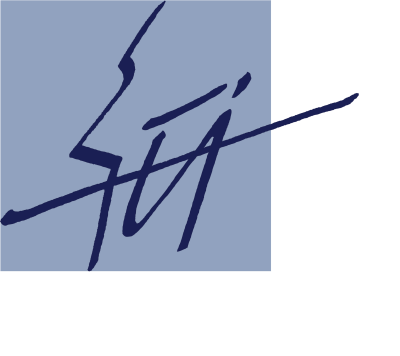 ObjednávkaObjednatel: 	Ústav informatiky AV ČR, v. v. i.	Pod Vodárenskou věží 2, 182 07 Praha 8Dodavatel:	Luboš Teplý	Rynoltice 100, 463 55 Rynoltice	IČ: 43195296Datum:		21. 11. 2018Číslo objednávky:	33/2018	Obsah objednávky:	Zednické a malířské práce v místnostech č.103, 104 (vrátnice)	dle cenové nabídky ze dne 19. 11. 2018 Cena:	55 233,- Kč s  DPH 									        Ing. Silvie Ptáčková									        odd. správy majetku Na objednatele se vztahuje povinnost, vyplývající ze zákona č. 340/2015 o zvláštních podmínkách účinnosti některých smluv, uveřejňování těchto smluv a o registru smluv. Zveřejnění provede objednatel, dodavatel s tímto postupem souhlasí.Tato objednávka v souladu s par. 6 odst. 1) uvedeného zákona nabývá účinnosti dnem jejího uveřejnění v registru smluv.  Plnění může nastat až po tomto datu. Potvrzení o uveřejnění bude dodavateli zasláno na e-mailovou adresu .................................................neprodleně po jeho obdržení.Objednávka akceptována dodavatelem dne: 21. 11. 2018Podpis a razítko dodavatele:		